Ormiston Maritime AcademyExam PolicyDate adopted:  September 2022 	Next review date: September 2023Policy Version Control Contents Page Introduction 	 						 	 3 Purpose 	 							 3 Exam responsibilities 	 					 3 The statutory tests and qualifications offered 	 		 6 Exam seasons and timetables 	 				 6 Entries, entry details and late entries 	 			 7 Exam fees 	 							 7 The Equality Act 2010, special needs and access arrangements     7Managing invigilators and exam days 	 			 8 Candidates, clash candidates and special consideration 	 	 9 Controlled assessment work, non-examination assessments         10and appeals against internal assessments and centre decisions relating to access arrangements and special consideration	 Results, review of marking (ROM’s) and access to Scripts (ATS)	 12 Certificates 	 							  14 Contingency planning 	 					  14 Appendix Non-examination Assessment Policy Disability Discrimination Act Policy Appeals Procedure – external examinations/internal assessment Risk Management Controlled Assessment Contingency Plan and escalation processBTEC Assessment Policy Appeals form and policy for candidates – internal assessment decisions  1 	Introduction 1.1	This policy has been adopted by the Governing Body of Ormiston Maritime Academy (OMA) in September 2022 following consultation with staff and Governors. 1.2 	      Ormiston Maritime Academy has been appointed as an Exam Centre. 1.3       	The Head of Centre is the Principal of the Academy Equality and Diversity:  All policies are intended to ensure that no-one is treated in any way less favourably on the grounds of race, colour, national or ethnic or social origin, race, disability, gender, sexual orientation, gender reassignment, marriage and civil partnership, pregnancy and maternity, age, religion/belief or political/other personal beliefs.  2 	Purpose 2.1 	      The purpose of this exam policy is: to ensure the planning and management of exams is conducted efficiently and in the best interest of candidates to ensure the operation of an efficient exam system with clear guidelines for all relevant staff. 2.2	It is the responsibility of everyone involved in the Centre’s exam processes to read, understand and implement this policy.      This exam policy will be reviewed annually. 2.4	This exam policy will be reviewed by the Head of Centre. 3 	Exam responsibilities 3.1 	      The Head of Centre has overall responsibility for the school as an Exam Centre and; advises on appeals and reviews of marking is responsible for reporting all suspicions or actual incidents of malpractice. Refer to JCQ Suspected Malpractice: Policies and Procedures. 3.2      	The Exams Officer manages the administration of public and internal exams and; advises the senior leadership team (SLT), subject and class teachers and other relevant support staff on annual exam timetables and application procedures as set by the various exam boards oversees the production and distribution to staff, governors and candidates of an annual calendar for all exams in which candidates will be involved and communicates regularly with staff concerning imminent deadlines and events ensures that candidates and their parents are informed of and understand those aspects of the exam timetable that will affect them consults with Assistant Principal (Exams) and teaching staff to ensure that necessary controlled assessments and non-examination assessments are completed on time and in accordance with JCQ guidelines receives, checks and stores securely all exam papers and completed scripts checks the correct question paper packets are opened in line with time constraints for each exam session administers access arrangements and makes applications for special consideration using the JCQ Access Arrangements and Special Considerations identifies and manages exam timetable clashes accounts for income and expenditures relating to all exam costs/charges submits candidates’ controlled assessment and non-examination assessment marks arranges for dissemination of exam results and certificates to candidates and forwards, in consultation with the SLT, any appeals/ review of marking requests maintains systems and processes to support the timely entry of candidates for their exams in the absence of the Exams Officer, the Assistant Principal will take up the role. The Assistant Principal will oversee the work of the Exams Officer.      The Curriculum Leaders are responsible for the; guidance and pastoral oversight of candidates who are unsure about exam entries or amendments to entriesinvolvement in post-results procedures accurate completion of controlled assessment and non-examination assessment marksheets and declaration sheetsaccurate completion of entry and all other marksheets and adherence to deadlines as set by the Exams Officer.	3.5 	Teachers are responsible for the; notification of access arrangements (as soon as possible after the start of the course) submission of candidates’ names to Curriculum Leaders. 3.6	The Special Educational Needs Co-ordinator (SENCo) is responsible for;administration of access arrangementsidentification and testing of candidates, requirements for access arrangements provision of additional support — with spelling, reading, mathematics, dyslexia or essential skills, hearing impairment, English for speakers of other languages, IT equipment — to help candidates achieve their course aims. 	3.7 	The Lead invigilator/invigilators are responsible for; collection of exam papers and other exam material from the exams office before the start of the exam collection of all exam papers in the correct order and other exam materials at the end of the exam and their return to the exams office security of examination materials, including exam scriptsmaintaining the integrity of the exam. 	3.8 	The Candidates are responsible for; confirmation of entries understanding controlled assessment and non-examination assessment regulations and signing a declaration that authenticates the work as their own.  4 	The statutory tests and qualifications offered 4.1	The statutory tests and qualifications offered at this Centre are decided by the Head of Centre. 4.2 	The statutory tests and qualifications offered are GCSEs, BTEC’s and other Level 1 and 2 qualifications. 4.3 	The subjects offered for these qualifications in any academic year may be found in the Centre’s published prospectus for that year. 4.4 	Decisions on whether a candidate should not take an individual subject will be taken in consultation with the candidates, parents/carers, Head of Centre and Assistant Principal.	4.5 	All candidates will take English and Mathematics. The school will consider the use of intervention or booster strategies in connection with any candidates who are unlikely to attain the minimum level.  4.6.	All candidates will be entitled, and enabled, to achieve an entry for qualifications from an external awarding body. 5          	Exam seasons and timetables 	5.1 	Exam seasons 5.1.1 	Internal exams are scheduled October/November and February/March.  5.1.2	 External exams are scheduled in May and June for GCSEs and throughout the academic year for other qualifications. 5.1.3	 Which exam series are used in the Centre is decided by the Head of Centre, Assistant Principal and Curriculum Leaders. 	5.2 	Timetables 5.2.1	Once confirmed, the Exams Officer will circulate the exam timetables for external exams.  6 	Entries, entry details and late entries 	6.1 	Entries 6.1.1	Candidates are selected for their exam entries by the Head of Centre, Assistant Principal in consultation with Curriculum Leaders, heads of subject and subject teachers. 6.1.2 	The Centre does not accept entries from external candidates except where members of Centre staff are unable to find another exam Centre for qualifications.  	6.2 	Late entries 6.2.1	 Entry deadlines are circulated to Curriculum Leaders via email. 6.2.2	 Late entries can only be authorised by Head of Centre or Assistant Principal. 7 	Exam fees 	7.1 	The Centre will pay all normal exam fees on behalf of candidates. 	7.2 	Late entry or amendment fees are paid by departments. 7.3 	Candidates or departments will not be charged for changes of tier, withdrawals made by the proper procedures or alterations arising from administrative processes provided these are made within the time allowed by the awarding bodies. 7.4 	OMA reserve the right to charge exam fees to parents/carers whose child fails to attend for the exam or misbehave and do not complete it. 8 	The Equality Act 2010, special needs and access arrangements 	8.1 	The Equality Act 2010 8.1.1 	The Equality Act 2010 requires an awarding body to make reasonable adjustments where a candidate, who is disabled within the meaning of the Equality Act 2010, would be at a substantial disadvantage in comparison to someone who is not disabled. All Exam Centre staff must ensure that the access arrangements and special consideration regulations and guidance are consistent with the law. 	8.2 	Special needs 8.2.1 	A candidate’s special needs requirements are determined by the SENCo, doctor, pastoral teacher and educational psychologist/specialist teacher. 8.2.2 	The SENCo will inform subject teachers of candidates with special educational needs who are embarking on a course leading to an exam and the date of that exam. The SENCo can then inform individual staff of any special arrangements that individual candidates can be granted during the course and in the exam. 	8.3 	Access arrangements 8.3.1 	Making special arrangements for candidates to take exams is the responsibility of the SENCo and the Exams Officer. 8.3.2 	Submitting completed access arrangement applications to the awarding bodies is the responsibility of the SENCo. 8.3.3 	Rooming for access arrangement candidates will be arranged by the Exams Officer in consultation with the Assistant Principal and the SENCo. 8.3.4 	Invigilation and support for access arrangement candidates will be organised by the		Exams Officer with the SENCo.  9 	Managing invigilators and exam days 	9.1 	Managing invigilators 9.1.1	 External invigilators will be used for internal exams and external exams. 9.1.2	 The recruitment of invigilators is the responsibility of the Exams Officer. 9.1.3	Securing the necessary Disclosure and Barring Service (DBS) clearance for new invigilators is the responsibility of the Centre administration. 9.1.4	 DBS fees for securing such clearance are paid by the Centre. 9.1.5	 Invigilators are timetabled and briefed by the Exams Officer. 9.1.6 	Invigilators’ rates of pay are set by the Centre administration. 	9.2 	Exam days 9.2.1	The Exams Officer will book all exam rooms after liaison with the Assistant Principal. 9.2.2 	Site management is responsible for setting up the allocated rooms. 9.2.3	The Assistant Principal will oversee the Exams Officer to ensure that all exams are started in accordance with JCQ guidelines. 9.2.4 	Senior members of staff approved by the Head of Centre may be present at the start of the exam to assist with identification of candidates but must not offer support or encouragement, access the exam paper, communicate with candidates or advise on which questions are to be attempted. 9.2.5	In practical exams subject teachers may be on hand in case of any technical difficulties. 9.2.6	Exam papers will be distributed to Curriculum Leaders following the posting of completed exam papers to the relevant exam board. 10 	Candidates, clash candidates and special consideration 	10.1 	Candidates 10.1.1 	The Centre’s published rules on acceptable dress, behaviour and candidates’ use of mobile phones and all electronic devices apply at all times. 10.1.2 	Candidates’ personal belongings remain their own responsibility and the Centre accepts no liability for their loss or damage. 10.1.3	 Disruptive candidates are dealt with in accordance with JCQ guidelines. 10.1.4	 Candidates may leave the exam room for a genuine purpose requiring animmediate return to the exam room, in which case a member of staff must accompany them. 10.1.5 	Pastoral Co-ordinators, SLT and Centre administration are responsible for dealing with candidates who are late for their exams or do not turn up at all. 	10.2 	Clash candidates 10.2.1	The Exams Officer will be responsible as necessary for supervising escorts, identifying a secure venue and arranging overnight stays. 	10.3 	Special consideration 10.3.1	Should a candidate be ill before an exam, suffer bereavement or other trauma, be taken ill during the exam itself or otherwise disadvantaged or disturbed during an exam, then it is the candidate’s responsibility to alert the Centre, the Exams Officer, or the Exam Invigilator, to that effect. 10.3.2	The candidate must support any special consideration claim with appropriate evidence within three days of the exam, for example a letter from the candidate’s doctor. 10.3.3	The Exams Officer will then forward a completed special consideration form to the relevant awarding body within seven days of the exam. 11 	Controlled assessment work, non-examination assessments and appeals against internal assessments 	11.1 	Controlled assessment and non-examination assessment work 11.1.1	Candidates who have to prepare Controlled assessments/non-examination assessments should do so by the end of the course. 11.1.2 	Curriculum Leaders will ensure all Controlled assessments/non-examination assessments are ready for dispatch at the correct time. The Exams Officer will keep a record of what has been sent when and to whom. 11.1.3 	Marks for all internally assessed work are provided to the exams office by the subject teachers, Heads of Subject, Curriculum Leaders and Heads of Faculty.11.1.4 Curriculum Leaders must inform candidates of their Centre assessed marks            		along with timescales for appeal as a candidate is allowed to request a review of            		the Centre’s marking before marks are submitted to the awarding body. 11.1.5 The Head of Centre must ensure that details of the internal appeals procedure is communicated, made widely available and accessible to all candidates relating to internal assessment decisions and to;	11.2 	Appeals against internal assessments (see appendix 7) 11.2.1	The Centre is obliged to publish a separate procedure on this subject, which is available from the exams office. The main points are; appeals will only be entertained if they apply to the process leading to an assessment. There is no appeal against the mark or grade awarded candidates may appeal if they feel their Controlled assessment/non-examination assessment has been assessed unfairly, inconsistently or not in accordance with the specification for the qualification appeals should be made in writing by 30 June to the Head of Centre (or other nominee, e.g. Assistant Principal who will decide whether the process used conformed to the necessary requirements the Head of Centre’s findings will be notified in writing, copied to the Exams Officer and recorded for awarding body inspection. Appeals against centre decision relating to access arrangements and special considerationAn access arrangement is applied for pre-assessment having followed our internal procedures to identify students who may be eligible based on their specific needs, such as special educational needs, disabilities or temporary injuries.   This is the principle way in which the centre complies with their duty under the Equality Act 2010 to make reasonable adjustments.  and whether they are then considered as disadvantaged under the Equality Act 2010.External/private assessments or medical/doctor’s letters are not sufficient evident to grant an access arrangement.  However, this may well trigger our internal investigation.Evidence of need is required on a case-by-case basis. The arrangement must reflect the candidates normal way of working.Any appeal against the centres decision regarding an access arrangement must be made to the SENCo in the first instance.Special consideration is applied for at the time of assessment for those candidates who have suffered temporary illness, injury or other event outside of the control.Any appeal against the centres decision not to apply for special consideration must be made to the Exams Officer in the first instance.12 	Results, Review of Marking (ROM’s) and access to scripts (ATS) 	12.1 	Results 12.1.1	Candidates will receive individual results slips on results days either in person at the Centre or by post to their home addresses (candidates to provide self-addressed envelope). 12.1.2	Arrangements for the school to be open on results days are made by the Head of Centre/Assistant Principal. 12.1.3	The provision of staff on results days is the responsibility of the Head of Centre/Assistant Principal. Senior members of Centre staff must be accessible to candidates immediately after the publication of results so that results may be discussed and decisions made on the submission of enquiries. Candidates must be informed of the periods during which Centre staff will be available so that they may plan accordingly. 		12.2 Review of Marking (ROM’s)12.2.1	ROM’s may be requested by Head of Centre/Assistant Principal and other Centre staff or candidates if there are reasonable grounds for believing there has been an error in marking. 12.2.2	If a result is queried, the Head of Centre/Assistant Principal will investigate the feasibility of asking for a review of marking at the Centre’s expense. 12.2.3 When the Centre does not uphold a ROM, a candidate may apply to have an enquiry carried out. If a candidate requires this against the advice of subject staff, they will be charged. 12.2.4 	Curriculum Leaders can ask for a review of marking. However, any reviews of marking not deemed necessary by the Head of Centre/Assistant Principal will be charged to the respective department. 12.2.5 All individual reviews of marking must be agreed by the candidate. 	12.3	Access to scripts (ATS) 12.3.1 	After the release of results, candidates may ask to request the return of papers within three days’ scrutiny of the results. 12.3.2 	Centre staff may also request scripts for investigation or for teaching purposes. The consent of candidates must be obtained prior to the request and the costs will be met by the departments. 12.3.3	 GCSE reviews of marking cannot be applied for once a script has been returned. 	   12.3.4	(See also section 5: Exam fees) 13 	Certificates 	13.1 	Certificates are collected and signed for by exam candidates. 13.2 	Certificates may be collected on behalf of a candidate by a third party, provided they have been authorised to do so by way of a signed letter from the candidate and with supporting photographic identification of the collector. 13.3 	Replacement certificates are only issued if a candidate agrees to pay the costs incurred.  	13.4 	The Centre retains unclaimed certificates for one year.  14 	Contingency planning (see also Appendix 5) 14.1 	Contingency planning for exam administration is the responsibility of the Head of Centre in consultation with the Assistant Principal and the Exams Officer. 14.2 	Contingency plans will be communicated via email, briefing meetings and the website and are in line with the guidance provided by Ofqual, JCQ and awarding organisations. Appendix 1 Non-examination assessment policy2022/23ContentsWhat does this policy affect? ………………………………………………………………………………………………………………………………..16Purpose of the policy ………………………………………………………………………………………………………………………………..…………..16What are non-examination assessment..........................................................................................................….………16Procedures for planning and managing non-examination assessments identifying staff roles and responsibilities Task marking – externally assessed componentTask marking – internally assessed components Submission of marks and work for moderation ......................................................................................................... 23Storage and retention of work after submission of marks.......................................................................................... 24 Enquiries about results................................................................................................................................................ 26Spoken Language Endorsement for GCSE English Language specifications designed for use in England ..................................................................................................................................................................................... 27GCSE Controlled Assessment PolicyStaff responsibilities……………………………………………………………………….……………………………….28What does this policy affect? This policy affects the delivery of subjects of reformed GCSE qualifications which contain a component(s) of non-examination assessment. “The regulator’s definition of an examination is very narrow. In effect any type of assessment that is not ‘set by an awarding body, designed to be taken simultaneously by all relevant candidates at a time determined by the awarding body and taken under conditions specified by the awarding body (including conditions relating to the supervision of candidates during the assessment and the duration of the assessment’ is classified as non-examination assessment (NEA).  ‘NEA’ therefore includes, but is not limited to, internal assessment.  Externally marked and/or externally set practical examinations taken at different times across Centres are classified as ‘NEA’.” [Definition taken directly from the JCQ publication  Instructions for conducting non-examination assessments– Foreword, page 3 This publication is further referred to in this policy as NEA Purpose of the policy The purpose of this policy, as defined by JCQ, is to;cover procedures for planning and managing non-examination assessments define staff roles and responsibilities for non-examination assessments manage risks associated with non-examination assessments  	[NEA  –  The basic principles, page 4] What are non-examination assessments? “Non-examination assessments measure subject-specific knowledge and skills that cannot be tested by timed written papers. There are three assessment stages and rules which apply to each stage. These rules often vary across subjects.  The stages are: task setting; task taking; task marking.” Procedures for planning and managing non-examination assessments identifying staff roles and responsibilities The basic principles Head of Centre Ensures that the Centre’s non-examination assessment policy is fit for purpose Ensures the Centre’s internal appeals procedures clearly detail the procedure to be followed by candidates (or their parents/carers) appealing against internally assessed marks Senior Leaders Ensure the correct conduct of non-examination assessments which comply with NEA and awarding body subject-specific instructions Ensure the Centre-wide calendar records assessment schedules by the start of the academic year Quality assurance (QA) lead/Lead internal verifier Confirms with Curriculum Leaders that appropriate awarding body forms and templates for non- examination assessments are used by teachers and candidates Ensures appropriate procedures are in place to internally standardise/verify the marks awarded by subject teachers in line with awarding body criteria Ensures appropriate Centre-devised templates are provided to capture/record relevant information given to candidates by subject teachers Ensures appropriate Centre-devised templates are provided to capture/record relevant information is received and understood by candidates Where not provided by the awarding body, ensures a Centre-devised template is provided for candidates to keep a detailed record of their own research, planning, resources etc.  Curriculum Leaders Ensures subject teachers understand their role and responsibilities within the non-examination assessment process Ensures NEA and relevant awarding body subject specific instructions are followed in relation to the conduct of non-examination assessments Works with the QA lead/Lead internal verifier to ensure appropriate procedures are followed to internally standardise/verify the marks awarded by subject teachers  Subject teacher Understands and complies with the general instructions as detailed in NEA Where these may also be provided by the awarding body, understands and complies with the awarding body’s specification for conducting non-examination assessments, including any subject- specific instructions, teachers’ notes or additional information on the awarding body’s website Marks internally assessed work to the criteria provided by the awarding body Ensures the Exams Officer is provided with relevant entry codes for subjects (whether the entry for the internally assessed component forms part of the overall entry code or is made as a separate unit entry code) to the internal deadline for entries  Exams Officer Carries out tasks where these may be applicable to the role in supporting the administration/management of non-examination assessment Task setting Subject teacher Selects tasks from a choice provided by the awarding body OR designs tasks where this is permitted by criteria set out within the subject specification Makes candidates aware of the criteria used to assess their work Issuing of tasks Subject teacher Determines when set tasks are issued by the awarding bodyIdentifies date(s) when tasks should be taken by candidatesAccesses set tasks in sufficient time to allow planning, resourcing and teaching and ensures that materials are stored securely at all times Ensures requirements for legacy specification tasks and new specification tasks are distinguished between Task taking:Supervision  Subject teacher Checks the awarding body’s subject-specific requirements ensuring candidates take tasks under the required conditions and supervision arrangements Ensures there is sufficient supervision to enable the work of a candidate to be authenticated Ensures there is sufficient supervision to ensure the work a candidate submits is their own Where candidates may work in groups, keeps a record of each candidate’s contribution Ensures candidates are aware of the JCQ documents  Information for candidates - non-examination assessments and Information for candidates - Social Media Ensures candidates understand and comply with the regulations in relevant JCQ documents Information for candidates Advice and feedback  Subject teacher As relevant to the subject/component, advises candidates on relevant aspects before candidates begin working on a task When reviewing candidates’ work, unless prohibited by the specification, provides oral and written advice at a general level to candidates Allow candidates to revise and re-draft work after advice has been given at a general level Records any assistance given beyond general advice and takes it into account in the marking or submits it to the external examiner Ensures when work has been assessed, candidates are not allowed to revise it Resources  Subject teacher Refers to the awarding body’s specification and/or associated documentation to determine if candidates have restricted/unrestricted access to resources when planning and researching their tasks Ensures conditions for any formally supervised sessions are known and put in place Ensures conditions for any formally supervised sessions are understood and followed by candidates Ensures candidates understand that they are not allowed to introduce improved notes or new resources between formally supervised sessions Ensures that where appropriate to include references, candidates keep a detailed record of their own research, planning, resources etc.  Word and time limits  Subject teacher Refers to the awarding body’s specification to determine where word and time limits apply/are mandatory Collaboration and group work  Subject teacher Unless stated otherwise in the awarding body’s specification, and where appropriate, allows candidates to collaborate when carrying out research and preparatory work Ensures that it is possible to attribute assessable outcomes to individual candidates Ensures that where an assignment requires written work to be produced, each candidate writes up their own account of the assignment Assesses the work of each candidate individually Authentication procedures  Subject teacher Where required by the awarding body’s specification Ensures candidates sign a declaration confirming the work they submit for final assessment is their own unaided work Signs the teacher declaration of authentication confirming the requirements have been met Keeps signed candidate declarations on file until the deadline for enquiries about results has passed or until any appeal, malpractice or other results enquiry has been completed, whichever is later Provides signed candidate declarations where these may be requested by a JCQ Centre Inspector Where there may be doubt about the authenticity of the work of a candidate or if malpractice is suspected, follows the authentication procedures and malpractice information in NEA and informs the Exams Officer Presentation of work  Subject teacher Instructs candidates to present work as detailed in NEA unless the awarding body’s specification gives different subject-specific instructions Instructs candidates to add their candidate number, Centre number and the component code of the assessment as a header/footer on each page of their work Keeping materials secure  Subject teacher When work is being undertaken by candidates under formal supervision, ensures work is securely stored between sessions (if more than one session) When work is submitted by candidates for final assessment, ensures work is securely stored Follows secure storage instructions as defined in NEA 4.8 Takes sensible precautions when work is taken home for marking Stores internally assessed work, including the sample returned after awarding body moderation, securely until the closing date for enquiries about results or until the outcome of an enquiry or any subsequent appeal has been conveyed to the Centre Reminds candidates of the need to keep their own work secure at all times and not share completed or partially completed work on-line, on social media or through any other means Liaises with the IT Manager to ensure that appropriate arrangements are in place to restrict access between sessions to candidates’ work where work is stored electronically IT Manager Ensures appropriate arrangements are in place to restrict access between sessions to candidates’ work where work is stored electronically Task marking – externally assessed components: Conduct of externally assessed work Subject teacher Liaises with the Assistant Principal/Exams Officer regarding arrangements for the conduct of any externally assessed non-examination component of a specification Liaises with the Visiting Examiner where this may be applicable to any externally assessed component Exams Officer Arranges timetabling, rooming and invigilation where this is applicable to any externally assessed non-examination component of a specification Conducts the externally assessed component within the window specified by the awarding body Conducts the externally assessed component according to the JCQ publication Instructions for conducting examinations Submission of work Subject teacher Provides the attendance register to a Visiting Examiner Exams Officer Provides the attendance register to the subject teacher where the component may be assessed by a Visiting Examiner Ensures the awarding body’s attendance register for any externally assessed component is completed correctly to show candidates who are present and any who may be absent Where candidates’ work must be despatched to an awarding body’s examiner, ensures the completed attendance register accompanies the work Keeps a copy of the attendance register until after the deadline for enquiries about results for the exam series Packages the work as required by the awarding body and attaches the examiner address label Despatches the work to the awarding body’s instructions by the required deadline Task marking – internally assessed components Marking and annotation  Subject teacher Marks candidates’ work in accordance with the marking criteria provided by the awarding body Annotates candidates’ work as required to facilitate internal standardisation of marking and enable external moderation to check that marking is in line with the assessment criteria Informs candidates of their marks which could be subject to change by the awarding body moderation process Ensures candidates are informed in a timely manner to enable an internal appeal to be submitted by a candidate and the outcome known before final marks are submitted to the awarding body Internal standardisation  Quality assurance (QA) lead/Lead internal verifier Ensures that internal standardisation of marks across assessors and teaching groups takes place as required and to sequence   Subject teacher Indicates on work (or cover sheet) the date of marking Marks to common standards Submission of marks and work for moderation Subject teacher Submits the requested samples of candidates’ work to the awarding body moderator by the external deadline, keeping a record of the work submitted/provides the moderation sample to the Exams Officer to the internal deadline Ensures the moderator is provided with authentication of candidates’ work, confirmation that internal standardisation has been undertaken and any other subject-specific information where this may be required Exams Officer Inputs and submits marks online via the awarding body secure extranet site, keeping a record of the marks submitted to the external deadline Where responsible for marks input, ensures checks are made that marks for any additional candidates are submitted and ensures mark input is checked before submission to avoid transcription errors Submits the requested samples of candidates’ work to the moderator by the awarding body deadline, keeping a record of the work submitted/confirms with subject teacher that the moderation sample has been submitted to the awarding body deadline Ensures that for postal moderation work is dispatched in packaging provided by the awarding body Moderator label(s) provided by the awarding body are affixed to the packaging Proof of dispatch is obtained and kept on file until the successful issue of final results Through the subject teacher, ensures the moderator is provided with authentication of candidates’ work, confirmation that internal standardisation has been undertaken and any other subject-specific information where this may be required Storage and retention of work after submission of marks Subject teacher Keeps a record of names and candidate numbers for candidates whose work was included in the moderation sample Retains all marked candidates’ work (including any sample returned after moderation) under secure conditions until after the deadline for enquiries about results Takes steps to protect any work stored electronically from corruption and has a back-up procedure in place Retains evidence of work where retention may be a problem (for example, photos of artefacts etc.)  Exams Officer Ensures any sample returned after moderation is logged and returned to the subject teacher for secure storage and required retention External moderation - feedback  Curriculum Leader Checks moderator reports and ensures that any remedial action, if necessary, is undertaken before the next examination series  Exams Officer Accesses or signposts moderator reports to relevant staff Takes remedial action, if necessary, where feedback may relate to Centre administration Access arrangements Subject teacher Works with the Assistant Principal/SENCo to ensure any access arrangements for eligible candidates are applied to assessments Special Educational Needs Coordinator (SENCo) Follows the regulations and guidance in the JCQ publication  Access Arrangements and Reasonable Adjustments Where arrangements do not undermine the integrity of the qualification and is the candidate’s normal way of working, will ensure access arrangements are in place and awarding body approval, where required, has been obtained prior to assessments taking place Makes subject teachers aware of any access arrangements for eligible candidates which need to be applied to assessments Works with subject teachers to ensure requirements for access arrangement candidates requiring the support of a facilitator in assessments are met Ensures that staff acting as an access arrangement facilitator are fully trained in their role Special consideration Exams Officer Refers to/directs relevant staff to the JCQ publication  A guide to the special consideration process Where a candidate is eligible, submits an application for special consideration via the awarding body’s secure extranet site to the prescribed timescale Where application for special consideration via the awarding body’s secure extranet site is not applicable, submits the required form to the awarding body to the prescribed timescale Keeps required evidence on file to support the application  Malpractice  Head of Centre/Assistant Principal Understands the responsibility to report to the relevant awarding body any suspected cases of malpractice involving candidates, teachers, invigilators or other administrative staff Is familiar with the JCQ publication  Suspected Malpractice in Examinations and Assessments: Policies and Procedures Subject teacher Is aware of the JCQ Notice to Centres –Sharing NEA material and candidates’ work Ensures candidates understand the JCQ document Information for candidates - non-examination assessments Ensures candidates understand the JCQ document Information for candidates - Social Media Exams Officer Signposts the JCQ publication  Suspected Malpractice in Examinations and Assessments: Policies and Procedures to the Head of Centre/Assistant Principal Signposts the JCQ  Notice to Centres – Sharing NEA material and candidates’  work  to Curriculum Leaders Signposts candidates to the relevant JCQ Information for Candidates documents Where required, supports the Head of Centre in investigating and reporting incidents of suspected malpractice  Enquiries about results  Head of Centre/Assistant Principal Ensures the Centre’s internal appeals procedures clearly detail the procedure to be followed by candidates (or their parents/carers) appealing against a Centre decision not to support an enquiry about results request or not supporting an appeal following the outcome of an enquiry about results Curriculum LeaderProvides relevant support to subject teachers making decisions about enquiries about results Subject teacher Provides advice and guidance to candidates on their results and the post-results services available Provides the Exams Officer with the original sample or relevant sample of candidates’ work that may be required for an enquiry about results to the internal deadline Supports the Exams Officer in collecting candidate consent where required Exams Officer Is aware of the individual post-results services available for externally assessed and internally assessed components of non-examination assessments as detailed in the JCQ publication  Post Results Services, Information and guidance for Centres Provides/signposts relevant Centre staff and candidates to post-results services information Ensures any requests for post-results services that are available to non-examination assessments are submitted online via the awarding body secure extranet site to deadline Collects candidate consent where required Spoken Language Endorsement for GCSE English Language specifications designed for use in England  Head of Centre/Assistant Principal Provides a signed declaration as part of the National Centre Number Register Annual Update, that all reasonable steps have been or will be taken to ensure that all candidates at the Centre have had, or will have, the opportunity to undertake the Spoken Language endorsement Quality assurance (QA) lead/Lead internal verifier Ensures the appropriate arrangements are in place for internal standardisation of assessments Curriculum LeaderConfirms understanding of the Spoken Language Endorsement for GCSE English Language specifications designed for use in England Ensures the required task setting and task taking instructions are followed by subject teachers Ensures subject teachers assess candidates, either live or from recordings, using the common assessment criteria Ensures for monitoring purposes, audio-visual recordings of the presentations of a sample of candidates are provided  Subject teacher Ensures all the requirements in relation to the endorsement are known and understood Follows the required task setting and task taking instructions Assesses candidates, either live or from recordings, using the common assessment criteria Provides audio-visual recordings of the presentations of a sample of candidates for monitoring purposes Follows the awarding body’s instructions for the submission of grades (Pass, Merit, Distinction or Not Classified) and the storage and submission of recordings Exams Officer 	• 	Follows the awarding body’s instructions for the submission of grades and the storage and  	submission of recordings  GCSE Controlled Assessment Policy  Outlining staff responsibilities - GCSE Controlled Assessment Senior Leadership Team Accountable   for   the   safe   and   secure   conduct   of   controlled   assessments.   Ensure assessments comply with JCQ guidelines and awarding bodies’ subject-specific instructions At the start of the academic year, begin coordinating with directors of learning/curriculum leaders to schedule controlled assessments. It is advisable that controlled assessments be spread throughout the academic years of key stage 4 but they should always be finished by end of February in the final year. Map overall resource management requirements for the year. As part of this resolve clashes/ problems over the timing or operation of controlled assessments and/or issues arising from the need for particular facilities (rooms, IT networks, time out of school etc.) Ensure that all staff involved have a calendar of events as mapped into scheme of work. Review internal appeals, publish and update an internal appeals policy for controlled assessments and non-examination assessments.  Directors of Learning/Curriculum Leaders Decide on the awarding body and specification for a particular qualification. Standardise internally the marking of all teachers involved in assessing an internally assessed component. Ensure that individual teachers understand their responsibilities with regard to controlled assessment. Ensure that individual teachers understand the requirements of the awarding body's specification and are familiar with the relevant teachers' notes, and any other subject specific instructions. Where appropriate, develop new assessment tasks or contextualise sample awarding body assessment tasks to meet local circumstances, in line with awarding body specifications and control requirements. Supply to the exams office details of all unit codes for controlled assessments. Post-completion, retain candidates’ work securely until the closing date for enquiries about results. In the event that an enquiry is submitted, retain candidates work securely until the outcome of the enquiry and any subsequent appeal has been conveyed to the Centre. Ask the SENCO for any assistance required for the administration and management of access arrangements. Teaching staff Understand and comply with the general guidelines contained in the JCQ publication Instructions for conducting controlled assessments. Understand   and   comply   with   the   awarding   body   specification   for   conducting   controlled assessments, including any subject-specific instructions, teachers’ notes or additional information on the awarding body’s website. Obtain confidential materials/tasks set by awarding bodies in sufficient time to prepare for the assessment(s) and ensure that such materials are stored securely at all times. Supervise assessments (at the specified level of control). Undertake the tasks required under the regulations, only permitting assistance to students as the specification allows. Ensure that students and supervising teachers sign authentication forms on completion of an assessment. Mark internally assessed components using the marking schemes provided by the awarding body. Submit marks through the exams office to the awarding body when required, keeping a record of the marks awarded. Exams office Enter students for individual units, whether assessed by controlled assessment, non-examination assessment, external exam or on-screen test, before the deadline for final entries. Enter students' 'cash-in' codes for the terminal exam series. Where confidential materials are directly received by the exams office, to be responsible for receipt, safe storage and safe transmission, whether in CD or hard copy format. Download and distribute marksheets for teaching staff to use, collect and send marksheets to be received by awarding bodies before deadlines. On the few occasions where controlled assessment cannot be conducted in the classroom, arrange suitable accommodation where controlled assessment can be carried out, at the direction of the senior leadership team.  SENCo/additional learning support  Ensure access arrangements have been applied forWork with teaching staff to ensure requirements for support staff are met. Appendix 2 Equality Act 2010At the start of each new academic year all staff will be briefed by the SENCo on the requirements of the DDA as they apply to the invigilation of examinations. Staff who will be used as Readers, Scribes and Prompters will be given training to understand the role fully and ensure compliance with JCQ regulations. Any student with a mobility disability will take their exam in a suitable room located on the ground floor.  Staff who are involved with exams where students require medication will be briefed by the first aid team. Invigilators will be made aware of the needs of candidates with particular impairments e.g. candidates with a hearing impairment will need to be given transcripts of general instructions given by the invigilator and candidates with visual impairments will need enlarged copies of examination instructions such as JCQ notices if they are not helped by being seated at the front of the room. Sufficient space will be provided in the examination room for a wheelchair to manoeuvre without difficulty. Candidates who are likely to become unwell or urgently need the toilet during an examination will be seated near the entrance to the room to ensure peace of mind for the candidate and minimal disruption if it is necessary to leave the room. An extra invigilator will be provided so that such candidates may be accompanied to the toilet without contravening the regulations about the number of invigilators. Appropriate seating will be provided for candidates diagnosed with postural problems. Candidates granted the use of readers, scribes, prompters or an Oral Language Modifier (OLM) will be made familiar with the person concerned as this will be their normal way of working. Hardware used for on-screen testing must be appropriately adapted for the use of candidates with visual or aural impairment in consultation with the appropriate bodies and the ICT staff.Candidates with aural impairment will be provided with their own playback equipment with headphones so that they can enhance the volume to the required level in Modern Foreign Language (MFL) or Music listening tests. In extreme cases the use of live speakers (LS) may be needed and these will be chosen by the Head of Centre and trained appropriately. In the case of MFL speaking tests a transcript of the questions must be available to the candidate. When explaining emergency evacuation procedures to candidates, attention must be given to those with a disability, e.g. an aurally impaired candidate should be given a transcript of what is being said. Evidence of Need If a JCQ Inspector visits an examination which includes candidates who have been granted access arrangements, including extra time, rest breaks as well as those described above he/she will ask to see the evidence of need for the candidate(s) concerned. A file containing this evidence for all current candidates is kept by the SENCo. Appendix 3 Appeals Procedure – External Examinations/Internal Assessment We hope that all of our students are happy with their examination results but recognise that there are a very small number of cases where a result falls significantly below that expected. The procedures for investigating any concerns are outlined below. Non-examination assessment/Internal Assessment You cannot appeal against the mark or grade that you have been given, but you may appeal against the process by which it has been awarded, if, for example, you believe that you have been treated unfairly or the specification criteria has not been applied correctly.  Controlled assessment, non-examination assessment and internal assessment marks are moderated internally to make sure all teachers mark to the same standard and they are then also moderated externally by the exam board.  You must raise any concerns before the marks are sent to the exam board. The moderators may change marks if they feel it necessary and you cannot appeal as an individual against any such changes. Raise the issue with your subject teacher. They will explain why they gave that mark. If you are still unhappy after speaking to your subject teacher see the Curriculum Leader for that subject and they will arrange for the assessment to be checked by another teacher from within the Centre. If you are still dissatisfied after speaking to the Curriculum Leader or if the Curriculum Leader is the teacher who originally awarded the disputed mark, see the Exams Officer, who will inform the Assistant Principal, in order that they can try to help to resolve the situation. If they are unable to do so, they can (in consultation with the Head of Centre) convene a formal panel to adjudicate. The panel will normally consist of two teachers of that subject, one being the Curriculum leader (unless they are the teacher whose marking is in dispute) and a member of the Senior Leadership Team.  If there is not a sufficient number of uninvolved teachers of the subject on the staff, mutually acceptable ad hoc arrangements will be made by discussion with all of the interested parties. Examination marks Raise the issue with the Head of Centre/Assistant Principal. They will check your marks and how they compare with your trial examination results and predicted grade, and also how close you came to the grade boundaries (experience has shown that very few reviews of marking change the total score by more than 1 or 2 marks). If the Head of Centre/Assistant Principal feels that there are grounds for requesting a review of marking the Exams Officer will arrange this. Head of Centre/Assistant Principal may also suggest reviews of marking for some candidates.  In such cases the school will pay the necessary fee.  Written permission from you will be required for any review of marking as the score (and therefore grade) can go down as well as up. If the academy does not feel that it can support a request for a review of marking you can still have the work reviewed by the examination board but you will have to pay for this in advance.  The fee is refunded if the appeal is successful. Written permission from will be required for any review of marking as the score (and therefore grade) can go down as well as up. All requests for a review of marking must be sent within three weeks of the results being issued.  It may take a further six weeks for the result of the appeal to be known and in the interim period the original result will stand.   The new result replaces the original one, regardless of the outcome, and no further review of marking is permitted under the regulations. Request for a review of marking to the Awarding Body for a review of examination papers Please complete this form in BLOCK CAPITALS except where signatures are required. Full name of student: ………………………………………………………………………………… Candidate number: …………………………………………………………………………………… Subject: ………………………………………………………………………………………………………Specification & paper codes: ……………………………………………………………………… Awarding Body (“Examination Board”) 				AQA 	Edexcel 	OCR 	WJEC Examination season: Summer 20……… Request supported by the Centre (please circle as appropriate): 	YES 	NO Signed Head of Centre/Assistant Principal: ………………………………………………..Date …………………………………………………………………………………………………………… Please read the following statement carefully before signing below. I realise that by pursuing this request for a review, my marks and/or grades could go down, stay the same or go up and that there is no further review permitted if I am unhappy with the outcome. I also realise that if my request is not supported by the Centre I must pay for the review myself in advance.  If I do not receive an improved final grade I will not receive a refund of the fee.  Only if my final grade is improved can I expect a refund. I have read and understood the warnings above and I wish to pursue this request to the Awarding Body. Signed (candidate) ……………………………………………………………………………………Date ……………………………………………………………………………………………………………As the parent/guardian of the above named candidate I have read and understood the warnings above. Signed (Parent/Guardian) …………………………………………………….………...............Print name……………………………………...…………………………………………………………… Date ……………………………………………………………………………………………………………Relationship to candidate ………………………………………….……………………………….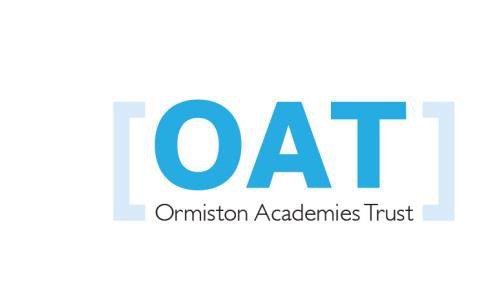 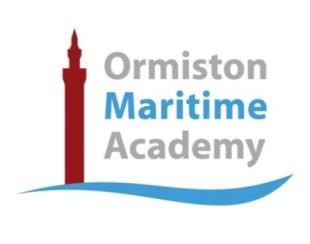 Appendix 4 Risk Management Controlled Assessment  SR / Exam Policy / September 2022 	Page 33  Appendix 5  Contingency Plan  Contents Purpose of the plan This plan examines potential risks and issues that could cause disruption to the management and administration of the exam process at Ormiston Maritime Academy. By outlining actions/procedures to be invoked in case of disruption it is intended to mitigate the impact these disruptions have on our exam process. Alongside internal processes, this plan is informed by scenarios contained in the Exam system contingency plan: England, Wales and Northern Ireland. This plan complies with JCQ General Regulations (section 5) in that: The Centre agrees to have in place “a written examination contingency plan which covers all aspects of examination administration. This will allow members of the senior leadership team to act immediately in the event of an emergency or staff absence.  The examination contingency plan should reinforce procedures in the event of the centre being unavailable for examinations, or on results day, owing to an unforeseen emergency.  The potential impact of a cyber-attack should also be considered;” Causes of potential disruption to the exam process  1. Exams Officer extended absence at key points in the exam process 2. SENCo extended absence at key points in the exam cycle  3. Teaching staff extended absence at key points in the exam cycle Criteria for implementation of the plan Key tasks not undertaken including: Early/estimated entry information not provided to the Exams Officer on time; resulting in pre-release information not being received Final entry information not provided to the Exams Officer on time; resulting in  candidates not being entered for exams/assessments or being entered late  and late or other penalty fees being charged by awarding bodies Non-examination assessment tasks not set/issued/taken by candidates as scheduledCandidates not being informed of centre assessed marks before marks are submitted to the awarding body and therefore not being able toInternal assessment marks and candidates’ work not provided to meet submission deadlines  Centre actions: Assistant Principal will ensure DOLs/CLs provide timely information to avoid (ix. – xiii.). In the case of late entry or penalty fees, these will be charged to departments. 4. Invigilators - lack of appropriately trained invigilators or invigilator absence 5. Exam rooms - lack of appropriate rooms or main venues unavailable at short notice 	Criteria for implementation of the plan  xvii. 	Exams Officer unable to identify sufficient/appropriate rooms during exams timetable planning Insufficient rooms available on peak exam days Main exam venues unavailable due to an unexpected incident at exam time  Centre actions: Assistant Principal, with the support of the Business Manager will;(where the main exam venue is unavailable due to an unexpected incident at exam time) where possible, make use of other available rooms within the centre, prioritising candidates whose progression will be severely delayed in the do not take their exam or timetabled assessment when plannedIdentify whether the exam or timetabled assessment can be sat an alternative venue, in agreement with the relevant awarding body, specifically Ormiston South Parade, depending on the size of the cohort.Communicate with candidates /parents/carers any changes to the exam or assessment timetable or venueEnsure the secure transportation of question papers or assessment materials to the alternative venueConsider the impact on a candidate’s ability to take the assessment or demonstrate their level of attainment and apply for special consideration, where appropriate.6. Failure of IT systems/cyber attack7. Disruption of teaching time – Centre closed for an extended period 8. Candidates unable to take examinations because of a crisis – Centre remains open 9. Centre unable to open as normal during the exams period  10. Disruption in the distribution of examination papers Criteria for implementation of the planxxiv. Disruption to the distribution of examination papers to the Centre in advance of examinations  Centre actions: Exams Officer/Assistant Principal to liaise with awarding bodies regarding the provision of electronic access to exam papers via a secure external network and ensure copies made are stored under secure conditions. 11. Disruption to the transportation of completed examination scripts Criteria for implementation of the planxxv 	Delay in normal collection arrangements for completed examination scripts Centre actionsExams Officer/Assistant Principal to communicate with the relevant awarding organisations at the outset to resolve the problem and ensure secure storage of completed scripts until collection/alternative dispatch method12. Assessment evidence is not available to be marked 13. Centre unable to distribute results as normal 14. Outbreak of a pandemic e.g. Covid-19 Criteria for implementation of the plan  xxviii. 	 Candidates are unable to attend the examination Centre to take examinations as normal or the Centre is unable to open due to an outbreakCentre actions:The Centre to communicate with relevant awarding organisations at the outset to make them aware of the issue. The Centre to communicate with parents, carers and candidates regarding solutions to the issue. See other policies, i.e. Crisis Management Policy Assistant Principal with the support of the Operations Manager will seek alternative accommodation arrangements.Causes 7-13 – all scenarios, criteria and specific communications have been taken directly from the Exam System Contingency plan: England, Wales and Northern Ireland. Internal governance arrangements – escalation process (see also Escalation Process policy)Should the Head of Centre/Principal and/or the Assistant Principal be absent, support and guidance to the Exams Officer and for the exams process will be provided by either the Senior Vice Principal or Vice Principal  to ensure that the integrity and security of examinations and assessments is maintained throughout any given exam series. Further guidance to inform and implement contingency planning Ofqual Exam System Contingency plan: England, Wales and Northern Ireland https:/www.gov.uk/government/publications/exam-system-contingency-plan-england-wales-and-northern- ireland/joint- contingency-plan-in-the-event-of-widespread-disruption-to-the-examination-system-in-england-wales-and-northern-ireland JCQ General regulations  http:/www.jcq.org.uk/examsoffice/general-regulations Guidance on alternative site arrangements http:/www.jcq.org.uk/exams-office/forms Instructions for conducting examinations  	http:/www.jcq.org.uk/exams-office/ice---instructions-for-conducting-examinations  A guide to the special consideration process  http:/www.jcq.org.uk/exams-office/access-arrangements-and-special-consideration/regulations-and- guidance GOV.UK Emergencies and severe weather: schools and early years settings https:/www.gov.uk/emergencies-and-severe-weather-schools-and-early-years-settings Teaching time lost due to severe weather conditions https:/www.gov.uk/government/publications/teaching-time-lost-due-to-severe-weather- conditions/teaching-time-lost-due-to-severe-weather-conditions  Dispatch of exam scripts guide: yellow label service https:/www.gov.uk/government/publications/dispatch-of-exam-scripts-yellow-label-service/dispatch-of- exam- scripts-guide Appendix 6 BTEC Assessment Policy Assessment and grading  The Assessor should decide when the learner is suitably prepared to undertake the assessment. Once learners are working on assignments which will be submitted for assessment, it is essential they work independently to produce and prepare evidence for assessment.  Before commencing an assessment, the Assessor should take care to ensure each learner understands: the assessment requirements  the nature of the evidence they need to produce  the importance of time management and meeting deadlines. Assessing Unit Content  The learner must have the opportunity within the delivery of the unit to cover all of the unit content. It is not a requirement of the unit specification that all of the content is assessed. However, the indicative content will need to be covered in a programme of learning in order for learners to be able to meet the standard determined in the assessment and grading criteria. The merit and distinction grading criteria enable the learner to achieve higher levels of performance in acquisition of knowledge, understanding and skills.  Professional judgement will always be required but the following principles apply to all the BTEC programmes:  A centre is expected to deliver the unit content fully.  A learner is not required to provide evidence for all the unit content, but is required to provide sufficient evidence to address the assessment & grading criteria in order to successfully achieve the unit. Submission of evidence  Only one submission is allowed for each assignment. The Assessor is expected to formally record the assessment result and confirm the achievement of specific assessment criteria. Each learner should submit:  evidence towards the targeted assessment criteria  a signed and dated declaration of authenticity with each assignment which confirms they have produced the evidence themselves. The assessor should then:  formally record and confirm the achievement of specific assessment criteria  complete a confirmation that the evidence they have assessed is authentic and is the learner’s own work. Before your learners start an assessment, you should:  be confident they are sufficiently prepared to undertake assessment  encourage them to aim at “getting it right” on first submission so they are not relying on a repeat submission or retake. Opportunities for resubmission of evidence  Because every assignment contributes towards the final qualification grade, learners are allowed one resubmission of evidence for each assignment. The Lead Internal Verifier can authorise a resubmission which ensures any resubmissions are fairly and consistently implemented for all learners. When can a Lead Internal Verifier authorise a resubmission?  The Lead Internal Verifier can only authorise a resubmission if all of the following conditions are met:  the learner has met initial deadlines set in the assignment, or has met an agreed deadline extension  the Assessor judges that the learner will be able to provide improved evidence without further guidance  the Assessor has authenticated the evidence submitted for assessment and the evidence is accompanied by a signed-and-dated declaration of authenticity by the learner. What if a learner does not meet all of these conditions?  If a learner has not met these conditions, the Lead Internal Verifier must not authorise a resubmission. Procedure for resubmission of evidence Forms and deadlines If the Lead Internal Verifier does authorise a resubmission, it must be:  recorded on the assessment record 4 given a deadline for resubmission within 15 working days* of the learner receiving the results of the assessment  undertaken by the learner with no further guidance.  * 15 working days must be within term time, in the same academic year as the original submission. If learners are studying part time, this is the equivalent of 15 days of “study time” to ensure we are being fair to all learners. Feedback Stages Teaching and Learning  During teaching and learning, you are using your best professional judgement about the nature, quantity or level of feedback. Your feedback could include, for example: Identify areas for learner progression, including stretch and challenge.  Explain clearly how BTEC assessment works and what learners need to do to achieve a Pass, Merit or Distinction.  Set “dry run” or “mock” tasks and scenarios to help learners understand what level they have reached and prepare for assessment.  Feedback on how to improve knowledge, skills, understanding, behaviour, approach, grammar etc. During Assessment  While learners are working on an assessment, you can continue to give general feedback and support, particularly around the development of knowledge, understanding and skills. Your feedback could include, for example:  Guidance on how to approach the knowledge and skills requirements.  Guidance on appropriate behaviour and approach, confirmation of deadlines etc.  Confirmation of which criteria the assessor is targeting and clarification of what the assignment brief requires. Following Assessment  On the assessment record, you should give clear feedback on:  the criteria the learner achieved (explaining the assessor’s decisions)  the criteria not achieved (and why) although you should not provide a list of instructions on how to get a higher grade. Your feedback could include, for example:  Which assessment criteria the learner has achieved and what the learner has done well.  Which assessment criteria the learner has not achieved and what was missing.  Information or guidance available to the learner they could have drawn on (e.g. class notes; handouts; resources in assignment brief etc.)  General behaviour and conduct, approach, grammar etc.  Predicted grades and on-going progress reporting  Predicted grades are a useful indicator of expected achievement – but it’s important learners understand that they are just an indicator rather than a confirmation of final achievement. They do not count as formal assessment, or confirmation of achievement.  The assessment rules help to reinforce this by making a clear separation between:  the feedback given during teaching and learning (which could include predicting grades and on-going progress reporting) and  support, supervision and feedback during and following assessment. During assessment: giving feedback to learners  The teacher or tutor must decide when the learner is fully prepared to undertake the assessment. Once learners are working on assignments which they will submit for assessment, they must work independently to produce and prepare evidence for assessment.  While learners are undertaking an assessment, teachers and tutors can continue to give general feedback and support, particularly around the development of knowledge, understanding and skills (see the Feedback Stages at the beginning of this section for examples of the type of feedback you can give).  However, your feedback should not include assessment of the specific assignment evidence as your learners are generating it, or confirm the achievement of specific assessment criteria – this happens only when formal assessment takes place.  Teaching teams should also supervise learners when they are undertaking assignment work in class – although the work itself must be produced by the learners themselves, either in or outside class. Feedback v “coaching” While it is important to continue giving general feedback and support during assessment, it is not appropriate for teachers to:  “coach” learners to produce the evidence itself  give them a specific list of actions they need to take in order to meet the assessment criteria or achieve a particular grade. Following assessment: giving feedback to learners  Following assessment, the assessor formally records their assessment decisions against individual assessment criteria on the assessment record.  The assessment record provides a formal opportunity for the assessor to give feedback to support learner progression:  The assessor should: give feedback on which criteria the learner has achieved – and not achieved – giving clear reasons why so the learner can learn and progress.  avoid giving direct, specific instructions on how the learner can improve the evidence to achieve a higher grade. Learner appeals and malpractice  We have in place a means for ensuring all learners and staff are aware of the following:  what constitutes an appeal and what is considered assessment malpractice  the related processes for instigating an appeal or investigating malpractice  the possible outcomes that may be reached  the consequences of both internal and external outcomes  the process that exists to enable learners to make an appeal with Pearson relating to the external or internally awarded assessment outcomes. (See Student handbook). Assessment tracking and recording  It is necessary to track and record learner achievement throughout your BTEC programme.  All assessment should be recorded in a way that assures the following:  assessment evidence is clearly measured against national standards  learner progress can be accurately tracked  the assessment process can be reliably verified  there is clear evidence of the safety of certification (SIMS and BTEC Tracking systems). Tracking learner progress, recording what each learner has achieved and what still has to be done on a unit by unit basis, helps to ensure full coverage of the units and provide opportunities for grading. It also helps enable internal verification and provide samples for Standards Verifiers and other external audits as required. Appendix 7 Appeals Form and Policy for candidates 1. Appeals against internal assessment decisions (centre assessed marks) This procedure confirms Ormiston Maritime Academy’s compliance with JCQ’s General Regulations for Approved Centres 2022-23, section 5.7 that the centre has in place, “a written internal appeals procedure relating to internal assessment decisions and to ensure that details of this procedure are communicated, made widely available and accessible to all candidates” and that the centre, “must inform candidates of their centre assessed marks and allow a candidate to request a review of the centre’s marking.” Certain components of GCSE (GCSE controlled assessments, and GCSE non-examination assessments) that contribute to the final grade of the qualification are internally assessed (marked) by the subject teacher. The marks awarded (the internal assessment decisions) are then submitted by the deadline set by the awarding body for external moderation. Deadlines for the submission of marks (Summer 2022 exam series) Ormiston Maritime Academy is committed to ensuring that whenever its staff mark candidates’ work this is done fairly, consistently and in accordance with the awarding body’s specification and subject-specific associated documents. Ormiston Maritime Academy ensures that all centre staff follow a robust Non-examination assessment policy (for the management of GCSE non-examination assessments). This policy details all procedures relating to non-examination assessments, including the marking and quality assurance processes which relevant teaching staff are required to follow. Candidates’ work will be marked by staff who have appropriate knowledge, understanding and skill, and who have been trained in this activity.  Ormiston Maritime Academy is committed to ensuring that work produced by candidates is authenticated in line with the requirements of the awarding body.  Where a number of subject teachers are involved in marking candidates’ work, internal moderation and standardisation will ensure consistency of marking. On being informed of their centre assessed marks, if a candidate believes that the above procedures were not followed in relation to the marking of his/her work, or that the assessor has not properly applied the mark scheme to his/her marking, then he/she may make use of this appeals procedure to consider whether to request a review of the centre’s marking. Ormiston Maritime Academy will ensure that candidates are informed of their centre assessed marks so that they may request a review of the centre’s marking before marks are submitted to the awarding body. Ormiston Maritime Academy will inform candidates that they may request copies of materials (for example, a copy of their marked work, the relevant specification, the mark scheme and any other associated subject-specific documents) to assist them in considering whether to request a review of the centre’s marking of the assessment. Ormiston Maritime Academy will, having received a request for copies of materials, promptly make them available to the candidate within 2 working days. Ormiston Maritime Academy will provide candidates with sufficient time in order to allow them to review copies of materials and reach a decision. Ormiston Maritime Academy will provide candidates with sufficient time in order to allow them to review copies of materials and reach a decision. Requests for reviews of marking must be made in writing within 3 calendar days of receiving copies of the requested materials by completing the internal appeals form. Ormiston Maritime Academy will allow 5 calendar days for the review to be carried out, to make any necessary changes to marks and to inform the candidate of the outcome, all before the awarding body’s deadline. Ormiston Maritime Academy will ensure that the review of marking is carried out by an assessor who has appropriate competence, has had no previous involvement in the assessment of that candidate and has no personal interest in the review.  Ormiston Maritime Academy will instruct the reviewer to ensure that the candidate’s mark is consistent with the standard set by the centre. The candidate will be informed in writing of the outcome of the review of the centre’s marking. The outcome of the review of the centre’s marking will be made known to the Head of Centre and will be logged as a complaint.  A written record will be kept and made available to the awarding body upon request.  Should the review of the centre’s marking bring any irregularity in procedures to light, the awarding body will be informed immediately. After candidates’ work has been internally assessed, it is moderated by the awarding body to ensure consistency in marking between centres.  The moderation process may lead to mark changes.  This process is outside the control of Ormiston Maritime Academy and is not covered by this procedure.  2. Appeals against the centre’s decision not to support a clerical check, a review of marking, a review of moderation or an appeal This procedure confirms Ormiston Maritime Academy compliance with JCQ’s General Regulations for Approved Centres 2022-23, section 5.13 that the centre has in place “a written internal appeals procedure to manage disputes when a candidate disagrees with a centre decision not to support an online application for a clerical re-check, a review of marking, a review of moderation or an appeal...” Following the issue of results, awarding bodies make post-results services available. Full details of these services, internal deadlines for requesting a service and fees charged are provided by the Exams Officer.  Candidates are also informed of the arrangements for post-results services before they sit any exams and the accessibility of senior members of centre staff immediately after the publication of results. This is detailed in the Examination Guidance for students issued in the Autumn term to all students taking public exams.  If the centre or a candidate (or his/her parent/carer) has a concern and believes a result may not be accurate, an enquiry about the result may be requested.  Review of Marking (ROM’s) offers three services. Service 1 – clerical re-check Service 2 – review of marking Service 3 – review of moderation (this service is not available to an individual candidate) Written candidate consent (informed consent via candidate email is acceptable) is required in all cases before a request for an ROM service 1 or 2 is submitted to the awarding body as with these services candidates’ marks and subject grades may be lowered. Candidate consent can only be collected after the publication of results. If a concern is raised about a particular examination result - Head of Centre, Assistant Principal and the Exams Officer will investigate the feasibility of requesting an enquiry supported by the centre. Where the centre does not uphold a request from a candidate, the candidate may pay the appropriate ROM fee to the centre, and a request will be made to the awarding body on the candidate’s behalf.  If the candidate (or his/her parent/carer) believes there are grounds to appeal against the centre’s decision not to support an enquiry, an internal appeal can be submitted to the centre by completing the internal appeals form at least 14 calendar days prior to the internal deadline for submitting an ROM. The appellant will be informed of the outcome of his/her appeal, before the internal deadline for submitting an ROM. Following the ROM outcome, an external appeals process is available if the Head of Centre remains dissatisfied with the outcome and believes there are grounds for appeal. The JCQ publications Post-Results Services and JCQ Appeals Booklet (A guide to the awarding bodies’ appeals processes) will be consulted to determine the acceptable grounds for a preliminary appeal. Where the Head of Centre is satisfied after receiving the ROM outcome, but the candidate (or his/her parent/carer) believes there are grounds for a preliminary appeal to the awarding body, a further internal appeal may be made to the Head of Centre. Following this, the Head of Centre’s decision as to whether to proceed with a preliminary appeal will be based upon the acceptable grounds as detailed in the JCQ Appeals Booklet.  Candidates or parents/carers are not permitted to make direct representations to an awarding body. The internal appeals form should be completed and submitted to the centre within 5 calendar days of the notification of the outcome of the ROMSubject to the Head of Centre’s decision, this will allow the centre to process the preliminary appeal and submit to the awarding body within the required 30 calendar days of receiving the outcome of the enquiry about results process. Awarding body fees which may be charged for the preliminary appeal must be paid to the centre by the appellant before the preliminary appeal is submitted to the awarding body (fees are available from the exams officer). If the appeal is upheld by the awarding body, this fee will be refunded by the awarding body and repaid to the appellant by the centre. Complaints and appeals logOn receipt, all appeals will be assigned a reference number and logged. The outcome of any reviews of the centre’s marking will be made known to the Head of Centre/Assistant Principal and will be logged as a complaint.  A written record will be kept and made available to the awarding body upon request.  Should the review of the centre’s marking bring any irregularity in procedures to light, the awarding body will be informed immediately. Policy prepared by OAT Model Policy Responsible committee Policy Committee Date approved by committee Date ratified by LGB (if required) Description of changes from the model policy (if any) Updated Policy in line with JCQ amended regulations. Contact List Extension SENCo 3057 Examinations Officer 3067 First Aider 4003 Risks and issues 	Possible remedial action  	Possible remedial action StaffRisks and issuesForward planning ActionStaff Timetabling  Assessment schedule clashes with other activities  Plan/establish priorities well ahead (e.g. start of academic year) for all subjects.  Plan dates in consultation with academy calendar – negotiate with other parties  SLT/DOL/CL Too many assessments close together across subjects.  Plan assessments so they are spaced over the duration of the course. DOL/CL planning across subjects.  Space assessments to at least allow candidates some time between assessments. Ensure planned into ‘Scheme of work’, planning format to be discussed at Middle Leaders meeting.  SLT/DOL/CL  Accommodation  Insufficient space in classrooms for candidates Once group sizes are known at the start of the year, flag instances where regular classroom space may not be suitable to conduct controlled assessment Use more than one classroom or multiple sittings where necessary.  Exams Officer/SLT  Insufficient facilities for all candidates Careful planning ahead and booking of rooms/Centre facilities  Sports Hall/Gym can be used for whole year groups.  Exams Officer/SLT/ Business Manager  1 Purpose of the plan ................................................................................................................. 35  2 Causes of potential disruption to the exam process ............................................................... Exams Officer extended absence at key points in the exam process (cycle) .................. 35 SENCo extended absence at key points in the exam cycle ............................................ 36 Teaching staff extended absence at key points in the exam cycle ................................. Invigilators - lack of appropriately trained invigilators or invigilator absence …………….. Exam rooms - lack of appropriate rooms or main venues unavailable at short notice….   37Failure of IT systems ………………………………….................................................................... Disruption of teaching time – Centre closed for an extended period ............................. Candidates unable to take examinations because of a crisis – Centre remains open……38 Centre unable to open as normal during the exams period ............................................ 39 Disruption in the distribution of examination papers ..................................................... 39 Disruption to the transportation of completed examination scripts .............................. 39 Assessment evidence is not available to be marked ....................................................... 39 Centre unable to distribute results as normal ................................................................ 40 Outbreak of a pandemic, e.g. Covid-19……………………………………………………………………………………40Internal governance arrangements – escalation process ………………………………………………………..413 Further guidance to inform and implement contingency planning ...................................... 41 Ofqual ....................................................................................................................................... 41 JCQ............................................................................................................................................. 41 GOV.UK ..................................................................................................................................... 41 Criteria for implementation of the plan Key tasks required in the management and administration of the exam cycle not undertaken including: Planning annual data collection exercise not undertaken to collate information on qualifications and awarding body specifications being delivered annual exams plan not produced identifying essential key tasks, key dates and deadlines sufficient invigilators not recruited and trained Entries awarding bodies not being informed of early/estimated entries which prompts release of early information required by teaching staff candidates not being entered with awarding bodies for external exams/assessment awarding body entry deadlines missed or late or other penalty fees being incurred Pre-exams exam timetabling, rooming allocation; and invigilation schedules not prepared candidates not briefed on exam timetables and awarding body information for candidatesexam/assessment materials and candidates’ work not stored under required secure conditions internal assessment marks and samples of candidates’ work not submitted to awarding bodies/external moderators iv:  Exam time exams/assessments not taken under the conditions prescribed by awarding bodies required reports/requests not submitted to awarding bodies during exam/assessment periods e.g. very late arrival, suspected malpractice, special consideration candidates’ scripts not dispatched as required to awarding bodiesv: Results and post-results access to examination results affecting the distribution of results to candidates the facilitation of the post-results services Centre actions: Assistant Principal, in consultation with Senior Vice Principal (Curriculum and Standards)/DOLs/CL’s will oversee points (i. – v.). Criteria for implementation of the plan Key tasks required in the management and administration of the access arrangements process within the exam cycle not undertaken including: Planning candidates not tested/assessed to identify potential access arrangement requirements evidence of need and evidence to support normal way of working not collated Pre-exams approval for access arrangements not applied for to the awarding body modified paper requirements not identified in a timely manner to enable ordering to meet external deadline staff providing support to access arrangement candidates not allocated and trained Exam time access arrangement candidate support not arranged for exam rooms Centre actions: Assistant Principal in consultation with SEND staff will oversee points (vi. – viii.). Criteria for implementation of the plan Failure to recruit and train sufficient invigilators to conduct exams Xv.  Invigilator shortage on peak exam days Xvi. Invigilator absence on the day of an exam Centre actions: Assistant Principal will ensure that Leadership staff are made available to invigilate in the case of (xiv. – xvi.) Criteria for implementation of the plan xviii. 	MIS system failure at final entry deadline xix. 	MIS system failure during exams delivery xx. 	MIS system failure at results release time Centre actions: Exams Officer to consult exam boards about alternative arrangements for (xviii.- xx.).  Academy Incident Response Plan is put into effect,  Operations and IT manager advised and alternative IT solutions considered where necessary.Criteria for implementation of the plan xxi. 	Centre closed or candidates are unable to attend for an extended period during normal teaching or study supported time, interrupting the provision of normal teaching and learning Centre actions: The Centre to communicate with parents, carers and students about the potential for disruption to teaching time and plans to address this [Exam System Contingency Plan: England, Wales and Northern Ireland]See other policies, i.e. Crisis Management Policy. Criteria for implementation of the plan xxii. 	Candidates are unable to attend the examination Centre to take examinations as normal Centre actions:The Centre to communicate with relevant awarding organisations at the outset to make them aware of the issue. The Centre to communicate with parents, carers and candidates regarding solutions to the issue. [JCP scenario 2]. See other policies, i.e. Crisis Management Policy. Assistant Principal with the support of the Business Manager will seek alternative rooming arrangements. Criteria for implementation of the plan xxiii. 	Centre unable to open as normal for scheduled examinations Centre actions: Exams Officer/Assistant Principal to inform each awarding organisation with which examinations are due to be taken as soon as is possible. Assistant Principal, with the support of the Business Manager will seek alternative rooming arrangements. Criteria for implementation of the plan xxvi. Large scale damage to or destruction of completed examination scripts/assessment evidence before it can be marked Centre actions: The Head of Centre to communicate this immediately to the relevant awarding organisation(s) and subsequently to students and their parents or carers Criteria for implementation of the plan xxvii. 	Centre is unable to access or manage the distribution of results to candidates, or to facilitate post-results services Centre actions: Head of Centre/Assistant Principal/Exams Officer to seek advice from awarding organisations about alternative options and consider the use of an alternative venue/share facilities with another centre if possible, in agreement with the relevant awarding bodies.Date Qualification Details TBCGCSE (9-1) English Spoken Language Endorsement  Last day to advise students of internal grade to allow for appeal of decision.TBCGCSE French, Spanish and PolishLast date to conduct speaking tests and dispatch to examiner Name of appellant   Internal appeals formName of appellant   Internal appeals formName of appellant   Internal appeals formName of appellant   Internal appeals formName of appellant Candidate name  if different to appellant Awarding body Exam paper code Subject Exam paper title Please state the grounds for your appeal below:  	Please tick box to indicate the nature of your appeal and complete all white boxes on the form below:Appeal against an internal assessment decision and/or request for a review of marking Appeal against the centre’s decision not to support a clerical check, a review of marking, a review of moderation or an appeal If necessary continue on an additional page if this form is being completed electronically or overleaf if hard copy being completedPlease state the grounds for your appeal below:  	Please tick box to indicate the nature of your appeal and complete all white boxes on the form below:Appeal against an internal assessment decision and/or request for a review of marking Appeal against the centre’s decision not to support a clerical check, a review of marking, a review of moderation or an appeal If necessary continue on an additional page if this form is being completed electronically or overleaf if hard copy being completedPlease state the grounds for your appeal below:  	Please tick box to indicate the nature of your appeal and complete all white boxes on the form below:Appeal against an internal assessment decision and/or request for a review of marking Appeal against the centre’s decision not to support a clerical check, a review of marking, a review of moderation or an appeal If necessary continue on an additional page if this form is being completed electronically or overleaf if hard copy being completedPlease state the grounds for your appeal below:  	Please tick box to indicate the nature of your appeal and complete all white boxes on the form below:Appeal against an internal assessment decision and/or request for a review of marking Appeal against the centre’s decision not to support a clerical check, a review of marking, a review of moderation or an appeal If necessary continue on an additional page if this form is being completed electronically or overleaf if hard copy being completedAppellant signature:                                                                  Date of signature: Appellant signature:                                                                  Date of signature: Appellant signature:                                                                  Date of signature: Appellant signature:                                                                  Date of signature: FOR CENTRE USE ONLY FOR CENTRE USE ONLY Date received Reference No.  Ref No. Date received Complaint or Appeal Outcome Outcome date 